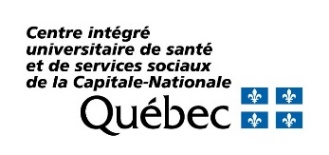 Télésanté : L’article 108.1 de la Loi sur les services de santé et les services sociaux (LSSSS) définit la télésanté ainsi : «On entend par services de télésanté une activité, un service ou un système lié à la santé ou aux services sociaux, pratiqué au Québec, à distance, au moyen des technologies de l'information et des communications, à des fins éducatives, de diagnostic ou de traitement, de recherche, de gestion clinique ou de formation. Toutefois, cette expression ne comprend pas les consultations par téléphone. »IdentificationDirection : Gestionnaire demandeur : Définition du besoin Est-ce que les activités que vous voulez réaliser sont :Directement en lien avec un usager (téléconsultation) ? Indirectement en lien avec un usager ? (discussion de cas par exemple ?) Description des activités nécessitant la télésanté et/ou des outils de collaboration : (qui donne quel service, à qui, dans quel contexte, pour quels soins et services, pour quels services administratifs ?) : Plate-forme de télésanté ou de collaboration désirée : Matériel informatique désiré	Avez-vous tout le matériel informatique nécessaire actuellement ? Si non, remplir le tableau suivant :Urgence de la situation Date souhaité pour la mise en place des services de télésanté/téléconsultation du service identifié : Éléments de priorisation	 Demande formelle du MSSS	 Rupture de service	 Clientèle confinée Autres, expliqué : Super utilisateur de votre service (support de 1er niveau qui sera formé/par service) Prénom, Nom : 					Titre d’emploi :    Courriel : 		Téléphone pour la rejoindre : Chargé de projet Prénom, Nom : 					Titre d’emploi :    Courriel : 		Téléphone pour la rejoindre : 	Commentaire/autres informations utilesFaire parvenir à : telesante.ciussscn@ssss.gouv.qc.caOutil de télésanté TEAMS       ZOOM       REACTS      autre, précisez : Matériel privilégié pour le dispensateur du serviceMatériel privilégié pour le dispensateur du serviceMatériel privilégié pour l’utilisateur du serviceMatériel privilégié pour l’utilisateur du serviceMatériel fixe PC de bureau Station de visio-conférenceMatériel mobile Cellulaire Tablette Ordinateur portableMatériel fixe PC de bureau Station de visio-conférenceMatériel mobile Cellulaire Tablette Ordinateur portable